4.05.2017 года в младшей группе «Дюймовочка» была проведена Акция «Поздравь Ветерана»Целью которой было познакомить детей с героями участниками Великой  Отечественной Войны 1941-1945 г.гЗадачи: воспитывать патриотические чувства гордости и благодарности  перед героями войны.В этой Акции принимали участие две возростные группы  Младшая группа «Дюймовочка»  воспитатель Антонова Вера Михайловна,  старшая группа «Улитка» воспитатель Овчинникова Елена ВладимировнаПоздравление ветерана Хлюстову Веру Андреевну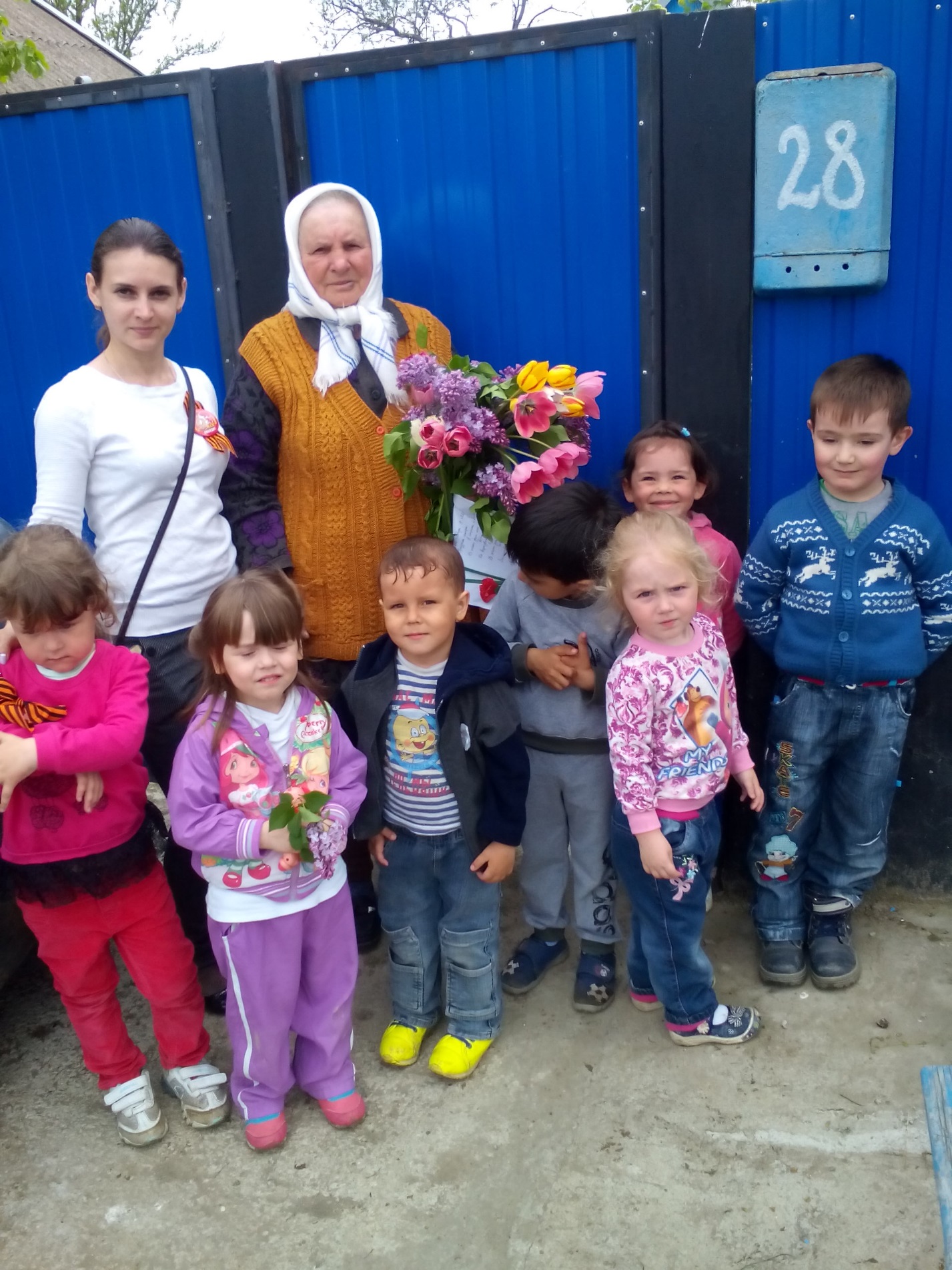 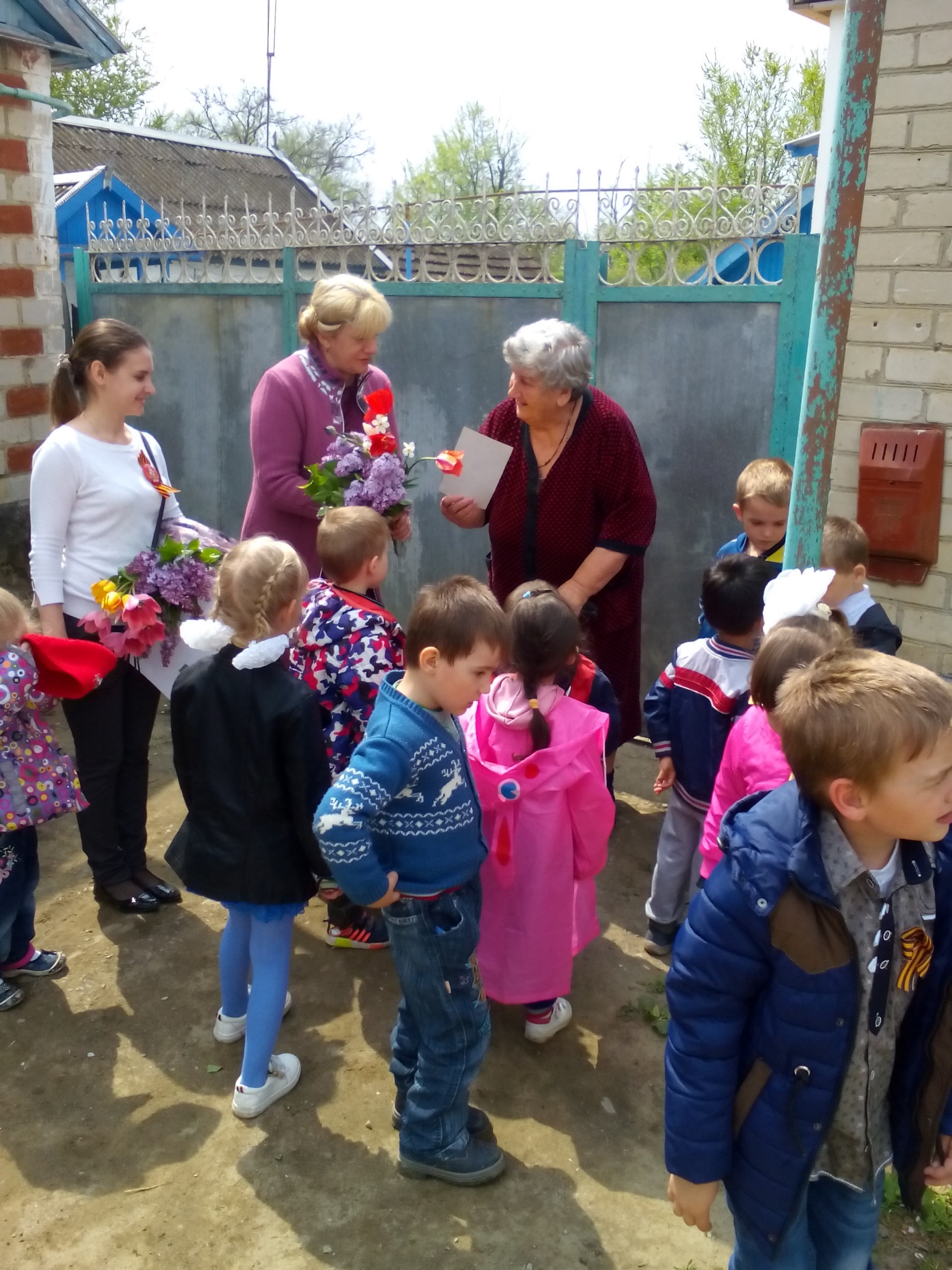 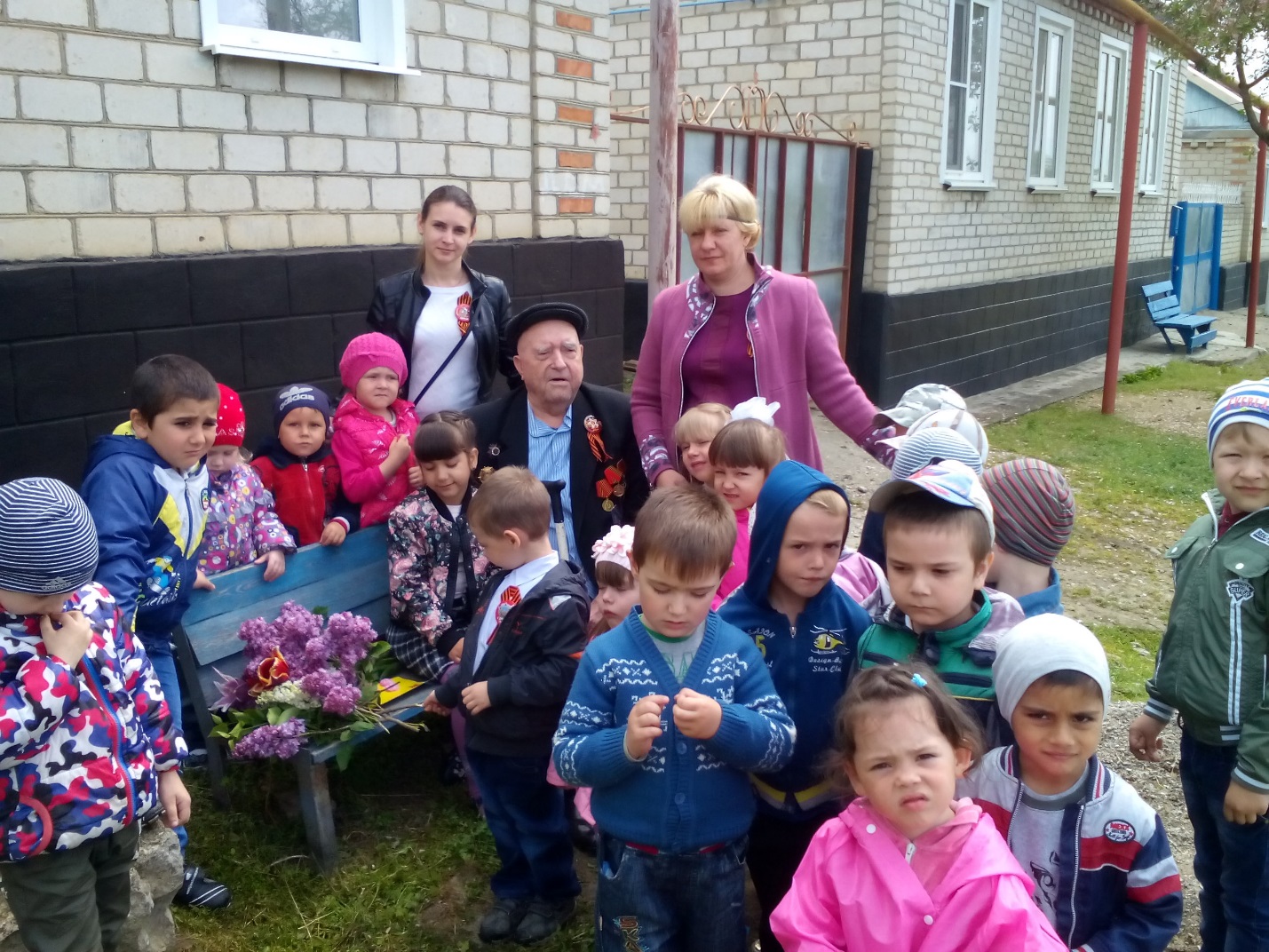 Мишин Иван Михайлович